Alguns conteúdos de matemática do 6º ano são essenciais para muitas áreas do conhecimento, inclusive no nosso dia a dia. Dessa forma, hoje retomaremos alguns desses conteúdos de uma forma divertida: Resolvendo um Quiz.https://rachacuca.com.br/quiz/183154/matematica-basica-x/	Quiz de matemática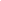 Bom dia! Lembrando que até 16/12 todas as nossas aulas de matemática acontecerão em videoconferência. Vejo vocês hoje às 08 h20.